DATES:  July 16, 17, & 18, 2019TIME:  5:30 to 8:00 PMLOCATION:  TIGER STADIUM – located behind R.B. Chamberlin Middle School                                                             10270 Ravenna Road, Twinsburg, OH 44087 WHO:  Student-athletes entering grades 2 thru 8 in the fall of 2019COST:  $50.00 (Includes a camp t-shirt) – CASH OR CHECK MADE PAYABLE TO              TWINSBURG ATHLETIC BOOSTERS ℅ FOOTBALLDUE DATE: July 8, 2019 RETURN COMPLETED FORM AND EMA TO:Mike Bell, Camp DirectorTwinsburg High School - 10084 Ravenna Road, Twinsburg OH, 44087*You can also turn form into the main office at your school up until June 4, 2019*WHAT TO BRING:  Gym shoes and/or NON-METAL cleats, light snack/drink & extra,                                      change of shorts & T-shirt (optional), sun screen.                                     A great attitude and desire to improve your skills & have fun!WHAT TO EXPECT:  The 2019 Tigers Football Camp will emphasize individual offensive                                         and defensive position techniques with plenty of one on one                                         personalized instruction from an experienced coaching staff led by                                         Tigers Head Football Coach Mike Bell.  The camp will also include                                        instruction and demonstration of techniques by current and former                                         Tiger football players.  LEARN THE “TIGER WAY”!CONTACT COACH MIKE BELL WITH QUESTIONS:  mbell@twinsburgcsd.orgCamper Name____________________________________________Grade Entering in 2019__________Address_________________________________________________Phone_________________________Choose T-Shirt Size:  Youth Medium (10-12)______                     Youth Large (14-16)_____                                    Adult Small______        Adult Medium______        Adult Large_____                                    Specify larger size here (if necessary)______EMERGENCY MEDICAL AUTHORIZATION Student’s Name ______________________________________ Home Phone ______________________ Address ______________________________________________________________________________ Parents/Guardians _____________________________________________________________________ Purpose: To enable parents/guardians to authorize the provision of emergency treatment for students who become ill injured while under school authority when the parents/guardians cannot be reached. **This form MUST BE COMPLETED in full to participate in The Twinsburg Tiger Youth Football Camp** TO GRANT CONSENT In the event reasonable attempts to contact __________________________________ (parent/guardian) at: HOME ________________________ CELL ________________________WORK ______________________or reasonable attempts to contact _____________________________________ (other parent/guardian) at: HOME ________________________ CELL ________________________WORK ______________________have been unsuccessful, I hereby give my consent for: 1. The administration of any treatment deemed necessary by Dr. ______________________________ (preferred doctor) or another licensed physician or dentist, if preferred practitioner is not available. 2. The transfer of the student to ___________________________________________ (preferred hospital) or any other hospital reasonably accessible. This authorization does not cover major surgery unless the medical opinions of two other licensed physicians or dentist concur on the necessity for such surgery before the performance of such surgery. Facts concerning the child’s medical history include allergies, medications being taken, and any physical impairment to which a physician should be alerted. Parent/Guardian Signature _________________________________________ Date ____________________ Address _________________________________________________________________________________ Twinsburg City School DistrictAthletic Department10084 Ravenna RoadTwinsburg, Ohio 44087AGREEMENT OF RISK My child and I are aware that participating in The Twinsburg Tiger Youth Football Camp is a potentially hazardous activity. I assume all risks associated with participation in this sport including, but not limited to, falls, contact with other participants, and other reasonable risk conditions associated with the sport. I waive all rights to financial assistance for medical and/or hospitalization expense incurred by my child while involved in any phase of athletic participation. I assume responsibility for payment of any and all expenses for treatment of such occurrences. Student Signature ________________________________________________ Date __________Parent/Guardian Signature _________________________________________ Date __________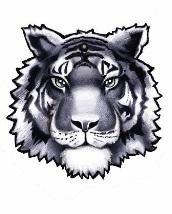 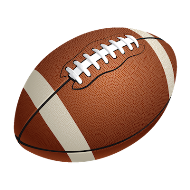 2019 Twinsburg Tigers Youth Football Camp Registration 